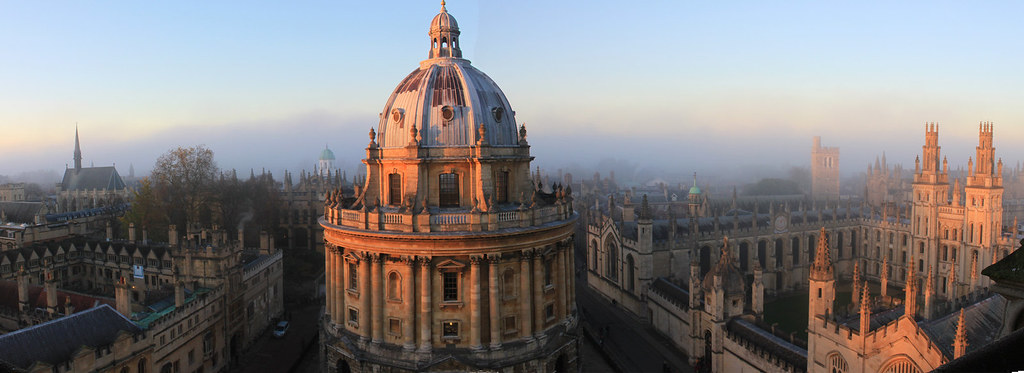 Welcome to Oxford  After the Move Welcome to the Emergency Department at Oxford University Hospitals NHS Foundation Trust.  Let’s continue the good work!Day 1 at oxford	Meet a familiar person at location	Familiarize self with LocalityFirst week at Oxford	GMC Biometric Interview	BRP Collection	Introduction to Department	Occupational Health	EPR Training	PACS Training	Collect – ID card, Smart card, Library card, Lanyard & Scrubs 	Open Bank Account	Begin STATMAN Training2 weeks at Oxford	Trust Induction	Begin work	A-Z website	ED Intranet – Clinical guidelines	Stepping up guide 1st month at Oxford	First meeting with mentor	STATMAN Training complete	Begin E-portfolio	Apply for Relocation3 months at Oxford	Culture & Communication Workshop	i3EM Day	Clinical Governance meetings6 months at Oxford	Trauma Team Leader Workshop	Airway Training Workshop	Command & Control Workshop	Major Incident Workshop 	Begin Ultrasound training - level 1 	QIP – look out for ideas	Begin 1st Audit	Begin Appraisal work – SARD 